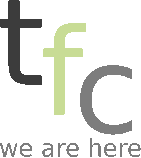 The Foxton Centre – Housing first worker(Homelessness)Person SpecificationEssential (E) and Desirable (D) RequirementsEssential (E) and Desirable (D) RequirementsEssential (E) and Desirable (D) RequirementsRequirementWhere AssessedValues:Be strongly committed to all people in society having the same opportunities as each other (E)Be strongly committed to treating people fairly and with respect no matter what their race, gender, sexual orientation, religion or ability (E)Be strongly committed to non-judgemental approaches to working with homeless and/or vulnerable people. (E)Be strongly committed to the values of the Foxton Centre as expressed in its Mission Statement. (E)Application Form/InterviewApplication Form / InterviewInterviewInterviewUnderstanding:An understanding of difficulties and problems facing homeless people including those sleeping rough and of the ways in which those issues can be overcome. (E)A working knowledge of appropriate referral pathways, housing legislation and benefits rights. (E)Understanding of   working with vulnerable men and women experiencing long term homelessness (E)A working knowledge of the statutory and voluntary sector housing services and providers. (D)Interest and understanding of trauma informed working practices (D)Application Form / InterviewApplication Form/InterviewInterviewQualifications:A health/social care or equivalent qualification . (E)Lived and or work experience of alcohol/substance misuse, homelessness mental health issues. (E)Able to work  flexibly some weekends maybe be required to fit the needs of the projectApplication Form/InterviewAbility to:Advocate successfully on behalf of clients if required (E)Work successfully with vulnerable people, colleagues in a range of agencies (E)Work independently and as part of a team. (E)Keep accurate and up to date confidential records/evaluation to a high standard. (E)InterviewApplication/InterviewInterviewApplication Form/InterviewExperience: The successful candidate will have:At least one years experience of working with vulnerable and/or homeless people. (E)Experience of working as part of a team and also lone working. (E)Experience of networking with service providers. (D)Application FormApplication FormApplication Form/InterviewApplication Form/InterviewGeneral:Be willing to participate in further training relevant to the post. (E)Comfortable and pro-active in working with vulnerable people. (E)ApplicationFormApplication Form